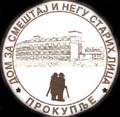 Дом за смештај и негу старих лица „Прокупље“                                                                                                                      Адреса: Арсенија Чарнојевића 51, 18400 Прокупље                                           ЖР:84022066755; ПИБ:100413582; МБ:07345925; Шифра делатности:87.30 Тел. 027/321-344; Факс – 027/329-517; Email:prokupljedsn@minrzs.gov.rsНа основу чл.63 став 2 и 3 Закона о јавним набавкама (СлГласник РС“ бр.124/2012) Комисија за јавну набвку даје следећи одговор понуђача:ПИТАЊЕ: Поштовани, у конкурсној документацији  за угаљ у одељку за додатне услове под тачком 6, навели сте да је потребан Уговор са произвођачем угља важећи за 2014 годину.Ми имамо склопњен Уговор са произвођачким рудником јер смо им вршили превоз угља и у копезацији узимамо угаљ од рудника. Значи ми поседујемо Уговор из 2013 године и наравно поседујемо протокол по коме пожемо да преузимамо угаљ из рудника, па Вас питам да ли можете то да нам признате?ОДГОВОР НА ПИТАЊЕПризнаје се сваки   закључен  уговор (протокол) са рудником који је важећи без обзира кад је закључен.Службени за јавне набавке        Љубинка Коџуловић